Andhra Chamber of Commerce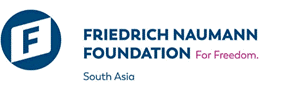 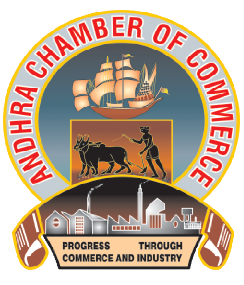 (INCORPORATED UNDER SECTION 8 OF THE COMPANIES ACT)“Velagapudi Ramakrishna Bldg.”, 23, Third Cross Street, West C.I.T. Nagar, Nandanam, P.B.No.3368, Chennai-600 035Phone : 044-24315277 / 78, Fax : 044-24315279, Email: andhrachamber1@gmail.com Web : www.andhrachamber.comOne Day Workshop on“Empowering MSMEs through Digital Technologies (INSTAGRAM)”Friday, September 9th, 2022REGISTRATION FORMName of the Participant	: Company Details		:Designation			:Telephone Number		:Mobile Number		:Email id				:	Website				:Product Manufactured	:	Service Offered		:Your brief Profile		:Please fill the form and send it to andhrachamber1@gmail.com on or before 06th  September 2022    	     		